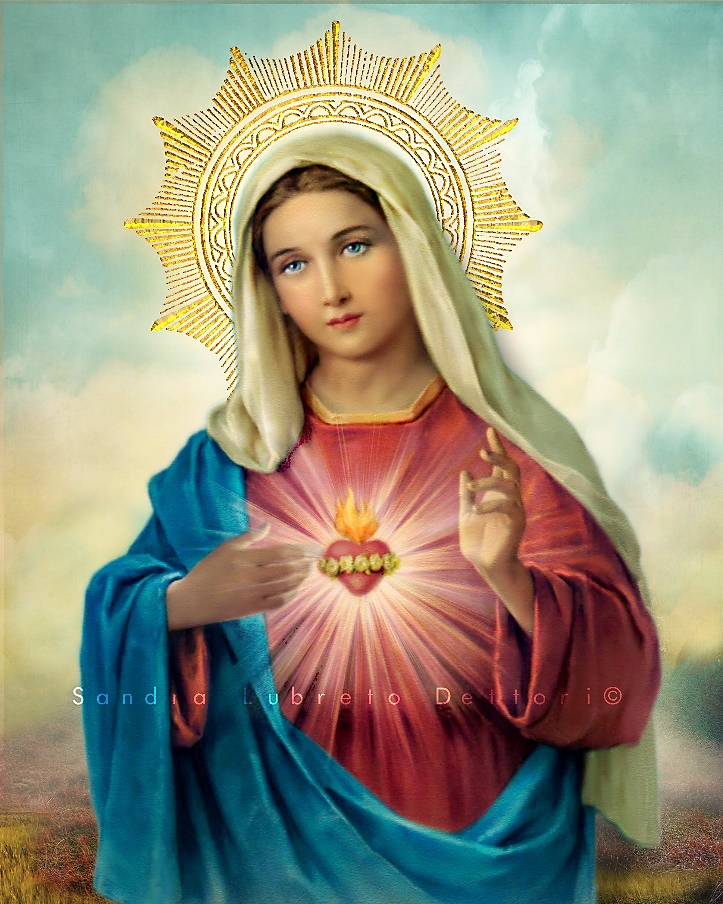 IMMACULATE HEART OF MARY PARISH131 Birchmount RoadScarborough, Ontario M1N 3J7Tel.: [416] 691-6968 ● Email: immaculateHeartofMarySC@archtoronto.orgPlease fill out ALL information and PRINT CLEARLY                □ PARISHIONER’S UPDATE   □ PARISHIONER’S REGISTRATION DATE:  __________________SURNAME:   ___________________________________________   Env. #:  _____________________Address:   ____________________________________________________________________________                                                                         Street                 ____________________________   ___________________________    __________________                                     City                                                 Province                                      Postal CodeTel. #:    __________________________                           Email:   _______________________________                         [mandatory]                                                               [required for updates, bulletins, etc.]** e.g. husband, wife, son, daughter, single, widow, widower, grandmother/father, uncle, aunt, other, etc.Ways of supporting the Parish:Church envelopes                                YES       NO ORPre-Authorized Giving Plan [PAG]]    YES       NO                                                  Include both spouse name on tax receipt       Husband       WifeVolunteer interest: ____________________________________________                                        please specifyPlease place completed form in the collection basket.  Thank you! NAMES     First                       MiddleBIRTHDATEdd / mm / yyyyRELIGIONSTATUS** [see below]